Nuovo orario uffici  Commercio – TributiSi comunica che a partire dal 18 marzo l’orario di apertura al pubblico degli Uffici Commercio e Tributi verrà modificato, coordinandolo con quello già in vigore per i Servizi Demografici, come segue:UFFICIO COMMERCIO – UFFICIO TRIBUTI – SERVIZI  DEMOGRAFICIorario di apertura al pubblico da Lunedì’ 18 marzoLunedì 8.30-13.00Martedì 15.30-17.30Mercoledì 10.30-13.00Giovedì 8.30-12.30Venerdì 10.30-13.00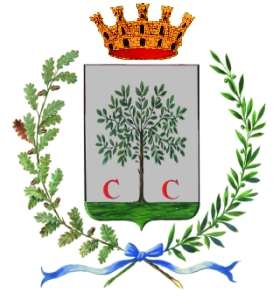   Citta’ di CereaCOMUNE DI CEREAPROVINCIA DI VERONA